MANUAL DE APOIO SIGAA MÓDULO DE EXTENSÃO PRÓ-REITORIA DE EXTENSÃO E CULTURA UNIVERSIDADE FEDERAL DE GOIÁS Material de Apoio- Sistema Integrado de Gestão de Atividades Acadêmicas / SIGAA -  Módulo Extensão Edital PROBEC/PROVEC 2017/2018  	O SIGAA Módulo Extensão substituirá o sistema SIEC, a partir de 2017 e, neste material seguem instruções para apoiar docentes, discentes e técnicos-administrativos nas várias etapas da tramitação das ações de extensão da UFG no sistema atual.  Serão trabalhados neste material os seguintes itens: Submissão de Ações de Extensão e Cultura – (Cadastro de Ações) Submissão do Projeto ao Edital PROBEC/PROVEC Avaliação e validação das ações de Extensão Plano de trabalho do Bolsista e Voluntário Cadastro do Aluno para o Edital de Programa de Bolsas de Extensão PROBEC/PROVEC Pontos importantes do novo edital PROBEC/PROVEC 2017/2018 1. Submissão de Ações de Extensão e Cultura (equivalente ao cadastro no SIEC) 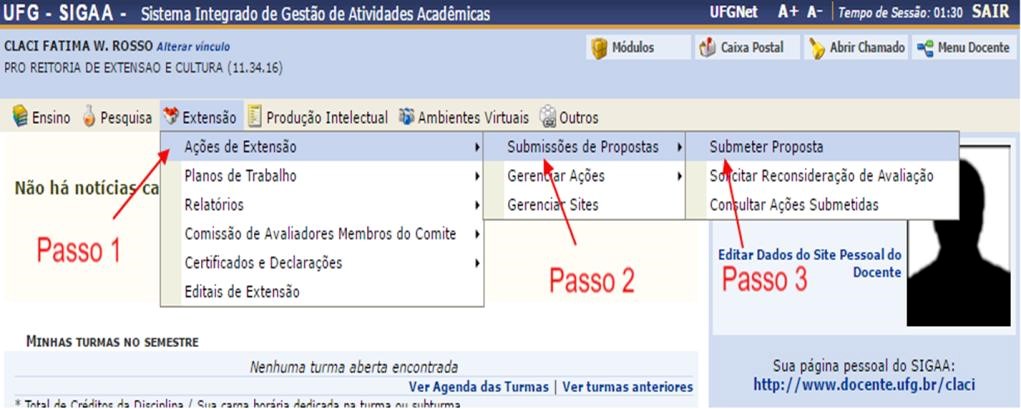 Figura 1 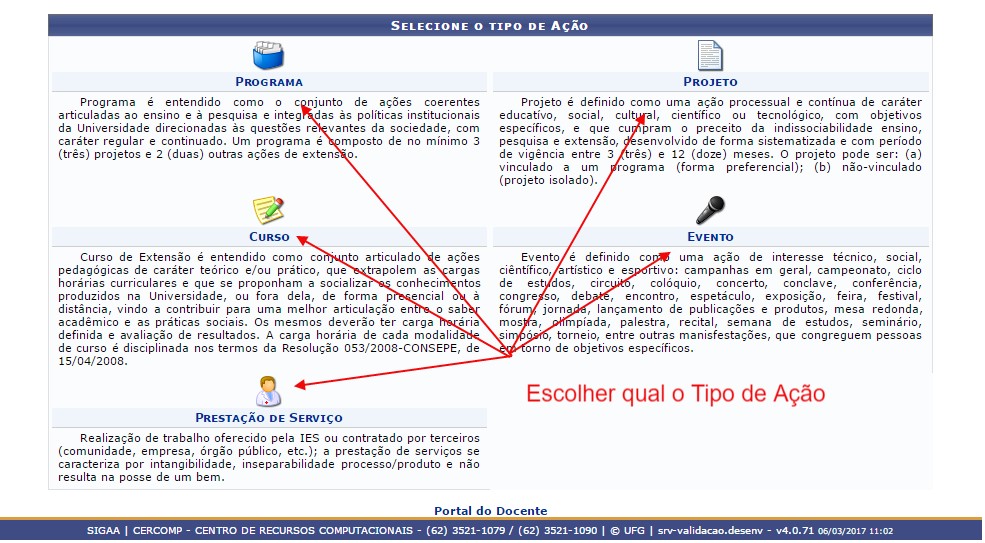 Figura 2 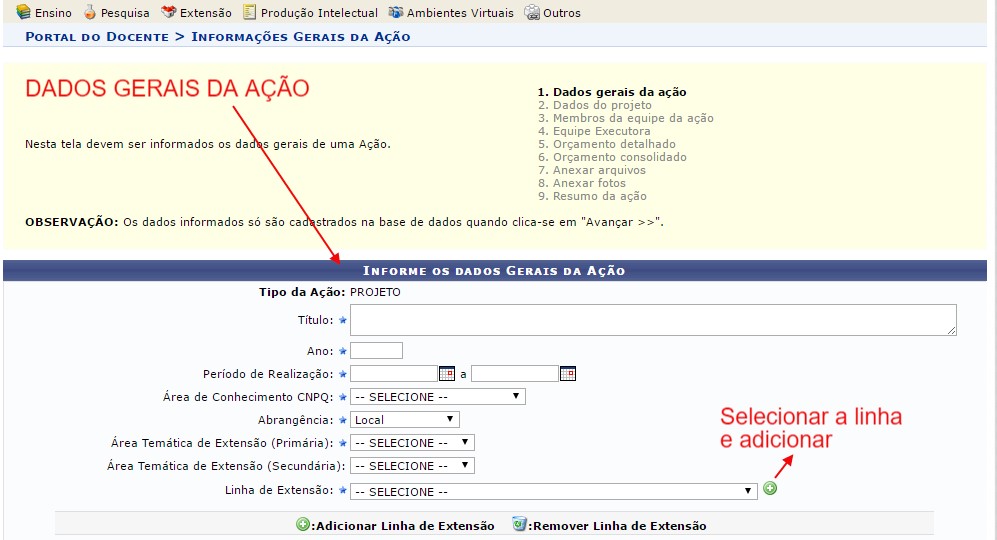 Figura 3 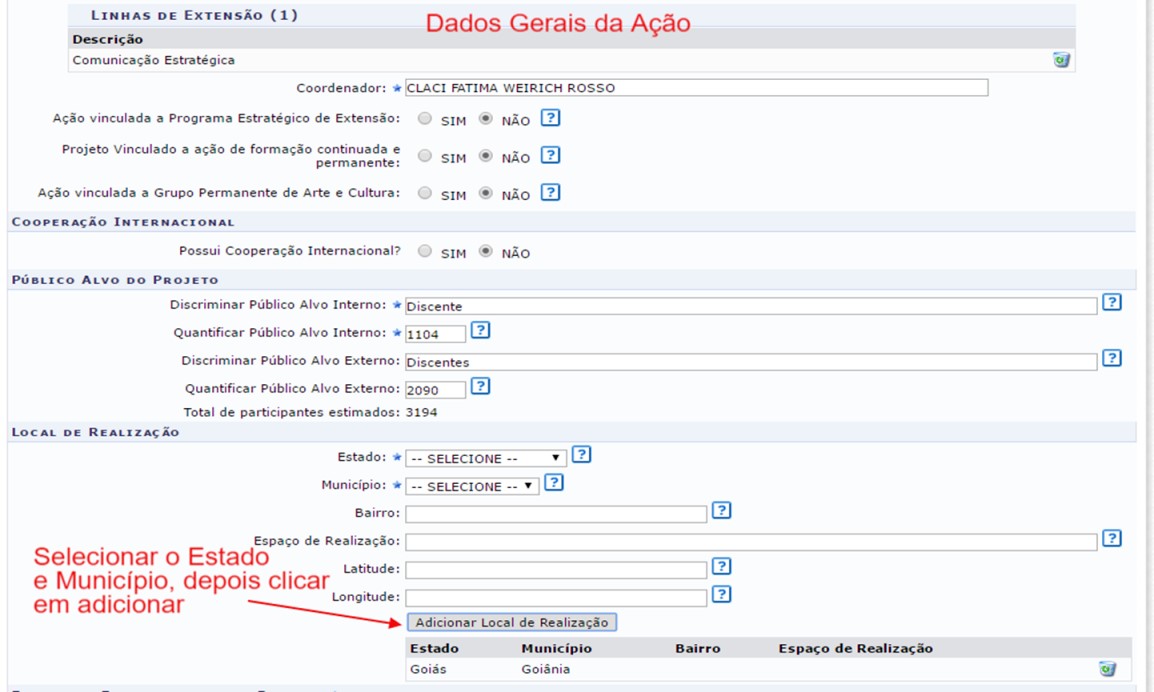 Figura 4 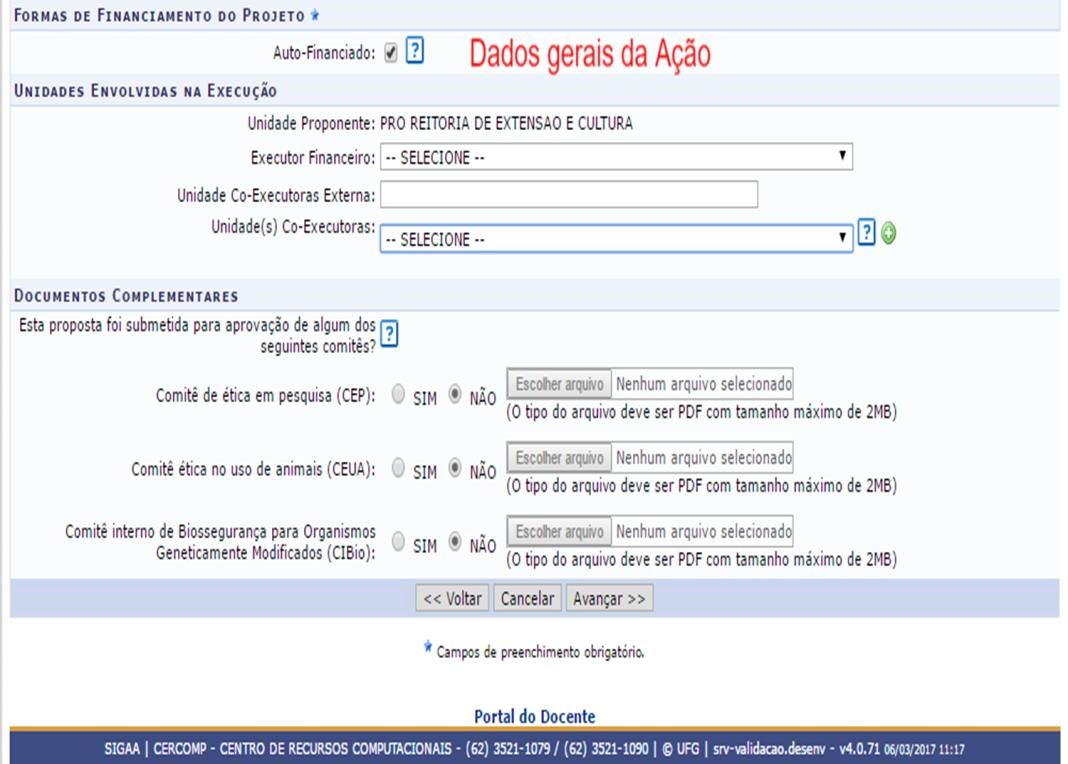 Figura 5 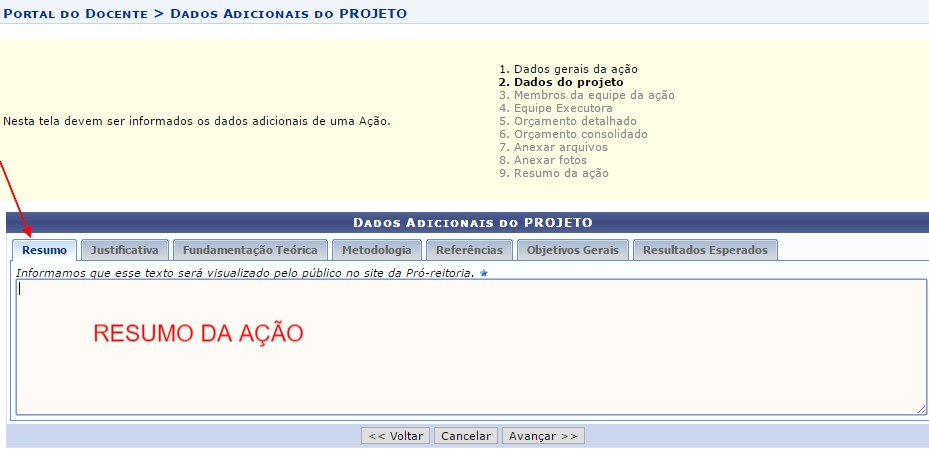 Figura 6 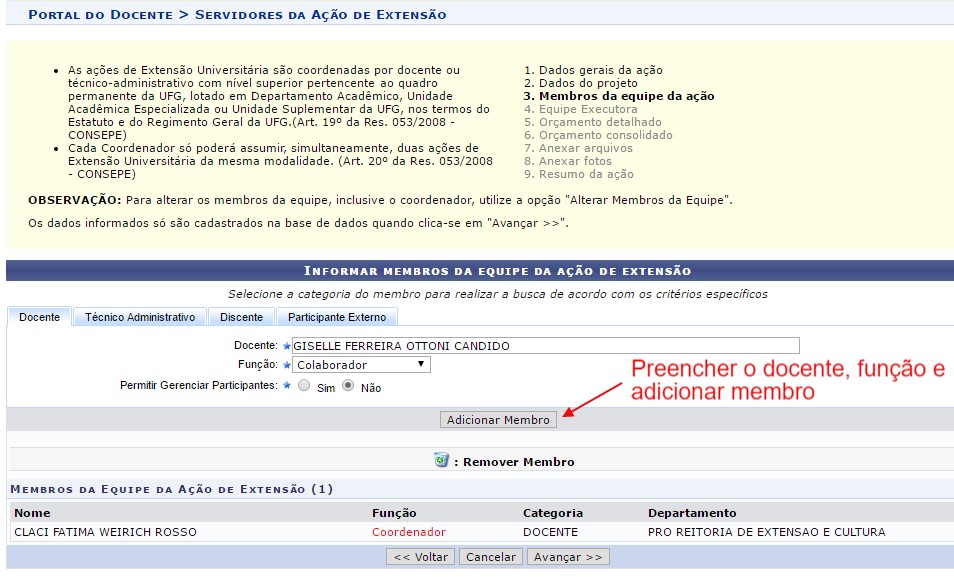 Figura 7 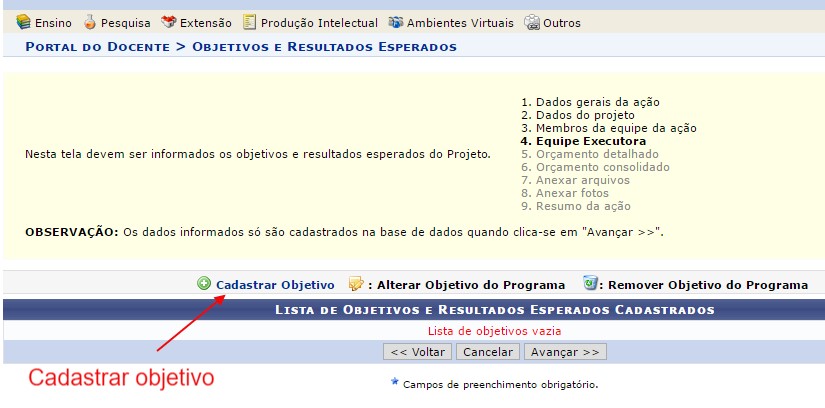 Figura 8 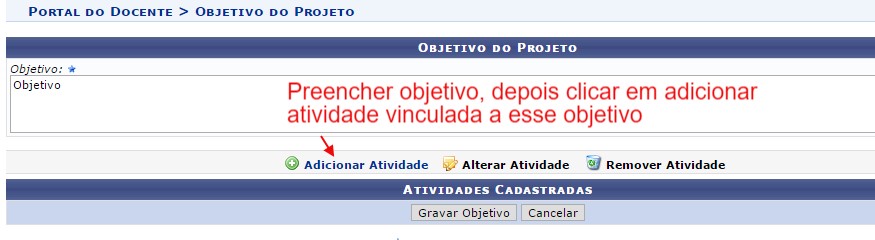 Figura 9 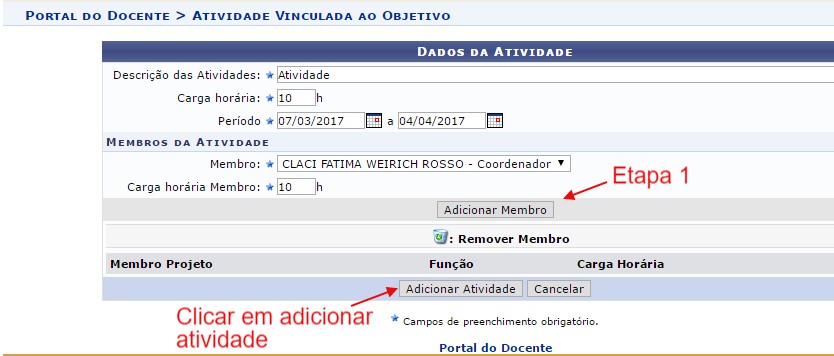 Figura 10 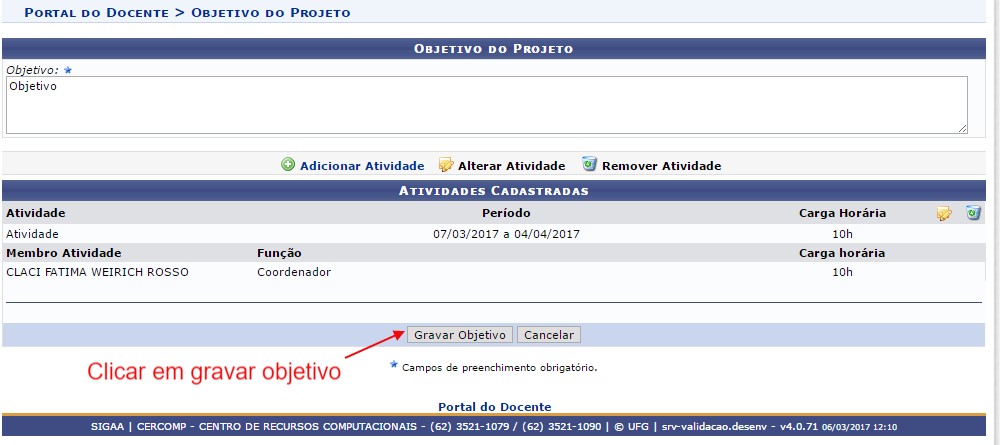 Figura 11 2. Submissão do Projeto ao Edital PROBEC/PROVEC 2.1 A submissão deverá ser feita simultaneamente ao cadastro do projeto no SIGAA – Módulo Extensão.  2.2 Ao cadastrar o projeto para o Edital, o coordenador deverá ir ao item  “Formas de Financiamento do Projeto” marcar a opção “Financiado pela UFG”.  Na sequencia, a  opção “Financiamento PROEC”  e,  finalmente, escolher o edital de extensão que está publicado. 2.3 Anexar o Plano de Trabalho do Aluno Bolsista e Voluntário em PDF com a carga horária de 960hrs e assinado. 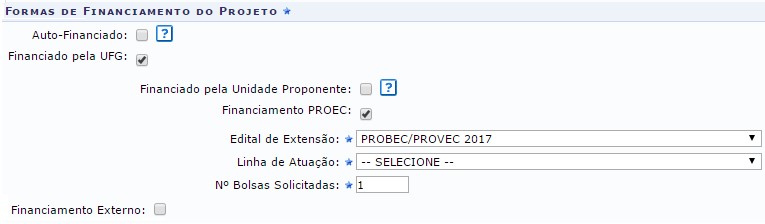 Figura 12 3. Avaliação e validação das ações de Extensão No SIGAA Módulo Extensão a etapa Aprovação da Ação é equivalente a de Avaliação e Validação do SIEC. Segue o seguinte fluxo/trâmite:  Comitê de extensão – equivalente ao Presidente da CAEX no SIEC Chefe de departamento – equivalente a Diretor ou Chefe de Unidade Acadêmica no SIEC Presidente do Comitê – equivalente a PROEC no SIEC 4. Plano de Trabalho do Bolsista e Voluntário 4.1- Teremos somente um Plano de Trabalho, tanto para Bolsista como para Voluntário (s) no mesmo documento.  4.2- Deverá conter um cronograma para o Aluno Bolsista e um cronograma para os Alunos Voluntários. A carga horária total deverá ser de 960h para cada cronograma (conforme modelo disponível no Edital). 4.3 O Plano de Trabalho deve estar devidamente assinado pelo Coordenador da ação e em PDF.  Conforme modelo abaixo ______________________________________________ 5. Cadastro do Aluno para o Edital de Programa de Bolsas de Extensão PROBEC/PROVEC 5.1 O Aluno deverá entrar no portal discente, e buscar a opção Cadastro de interesse em Projeto Submetido ao Edital. 5.2 O Sistema apresentará a lista dos projetos aprovados no Edital Programa de Bolsas de Extensão. O Aluno manifestará interesse no projeto de sua escolha. 5.3 O Coordenador do projeto somente poderá escolher os alunos Bolsistas e Voluntários que já manifestaram interesse de participar em seu projeto. 6. PONTOS IMPORTANTES DO NOVO EDITAL PROBEC/PROVEC 2017/2018 80 bolsas Novas datas Cadastro no sistema SIGAA- Módulo Extensão Para submeter ao Edital -> Aba dados gerais da ação-> forma de financiamento>financiamento PROEC-> Selecionar Edital PROBEC/PROVEC Anexar na aba anexos o plano de trabalho, com dois cronogramas um para o PROBEC e outro para os Voluntários com carga horária total de 960 h cada um. Período de homologação das inscrições (carga horária 960 horas, período de vigência e plano de trabalho assinado, estar com relatórios finais ou parciais atualizados no ano de 2016), recurso de 2 dias para inscrições não homologadas Primeira Etapa da avaliação: indicação da unidade via memorando encaminhado por e-mail, assinado pelo diretor ou chefe de unidade. Novos critérios de avaliação O discente se inscreve para concorrer à bolsa do projeto Discente: dois relatórios, um parcial e um final mais o resumo submetido ao evento. Prazo certo para o docente realizar relatório final Certificação do Programa de bolsas 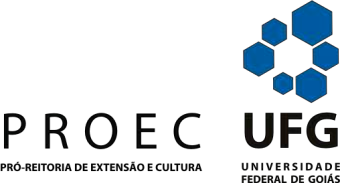 Lucilene Maria de Sousa - Pró-Reitora de Extensão e Cultura Flavia Maria Cruvinel - Pró-Reitora Adjunta de Extensão e Cultura Emiliano Lôbo de Godoi - Direção de ExtensãoEquipe TécnicaRosângela Sousa Santana - CERCOMP Hélio Antônio Batista- Assistente Administrativo Leandro Machado- Coordenador AdministrativoSuely Dalva O. Q. Bueno - Assistente AdministrativaJéssica Traguetto - Técnica AdministrativaZenilde Nunes Batista - Secretária executiva Adriana Cavalcante - RecepcionistaMarcos Vinicius Ramos Padilha - Estagiário TITalita Atahalpa – Estagiária TIBruna Cristina Silva de Araújo – Estagiária CulturaContato PROEC: 3521-1329/ 3521-1365E-mail: ufgproec@gmail.comEtapas da Submissão:  Dados Gerais da Ação  Dados do Projeto  Membros da Equipe da Ação   Equipe Executora  Orçamento Detalhado  Orçamento Consolidado  Anexar arquivos   Anexar fotos   Resumo da ação  